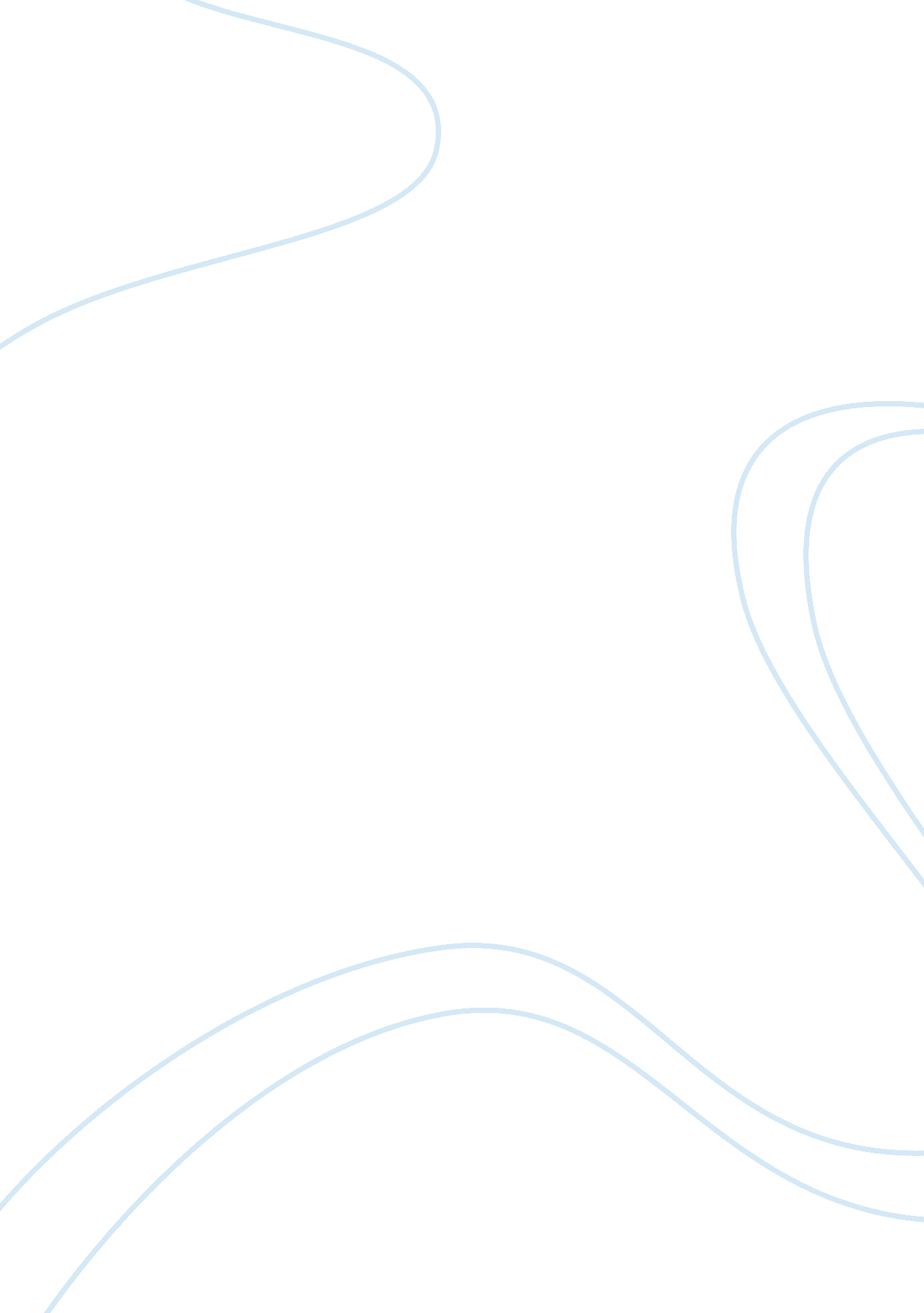 Medical ethics assignmentArt & Culture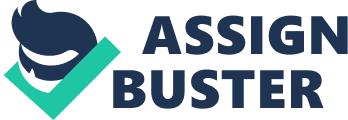 Medical ethics How do medical student practice and do their work without mistakes? And Is there another alliterative instead of practicing in newly dead? Many doctors asked this question and tried to find the solution. Doctors In this case want to benefits the people so that they could decrease the mistake which probably will make by medical student; however people want to decrease the mistake but they couldn’t accept the way that doctors will use. Practicing In newly dead people Is not a good way for some reasons. First , there is no respectful way, human being has a right. Dry. Carlisle Meyers works at Montreal General Hospital. Has an Idea to let the medical students learn how to do the new procedure In dead people. Better to do In the first time on a patient who survive. The nurse felt that It Is disrespectful way. Dry. Meyers was In a gray area and she was wondering of how we could learn without practicing? How will the medical students be know many lifesaving techniques? Dry. Meyers and other doctors believe that practicing in person who just dead is a good way to improve medical students skills, and make them work without mistakes in the future. In addition, the dead body is unfortunately has a family members. They don’t allow to the doctors to test or practice on. Many families agree with this idea to prevent the mistake that students will make. Practicing on newly dead people is probably good way to decrease the mistake, but the hardest part is who will consent? Also sometimes doctors keep some patients survive to practice resuscitation techniques. Furthermore, students find an alternative solve which is practicing on animals that had been killed in order to practice. Nevertheless, some animals are not identical with human being. Volunteers are also another alternative. Dry. Berea family consent is the important thing before doing any thing and he was completely disagree with practicing on dead people. I believe that this article was discussed an important society problem and they want to figure out the solution or alternative. In my opinion, practicing in newly dead people is a bad and disrespectful way to practice. We have to respect people even though thy dead. Person who die has a family that they don’t want to see him or her practicing on. Also they want him or her to comfort In the grave. I understand that recanting In dead people is helpful, but I realized that It was a worst Idea to practice. Moreover, my religion prevent me to do that. My religion require my to be respectful tap the person who Just dead. Require me to clean him or her Instead of practice on. Other thing, that I couldn’t Imagine Is that one of my family’s members have practicing on his or her body. That will make the people don’t have mercy. And will strong the violence In the human. So that I disagree with practicing on dead people. As you can see, medical ethics Is a wide subject that need to solve. We have to aspect dead people and give them their right. I completely disagree with practicing on newly dead people. I hope from who response to find a better solution. Medical ethics By Cannons How do medical student practice and do their work without mistakes? And is there question and tried to find the solution. Doctors in this case want to benefits the student; however people want to decrease the mistake but they couldn’t accept the way that doctors will use. Practicing in newly dead people is not a good way for some Dry. Cheering Meyers works at Montreal General Hospital. Has an idea to let the deiced students learn how to do the new procedure in dead people. Better to do in the first time on a patient who survive. The nurse felt that it is disrespectful way. Dry. Meyers was in a gray area and she was wondering of how we could learn without Dry. Meyers and other doctors believe that practicing in person who Just dead is a don’t allow to the doctors to test or practice on. Many families agree with this idea to want to figure out the solution or alternative. In my opinion, practicing in newly dead though thy dead. Person who die has a family that they don’t want to see him or her recanting on. Also they want him or her to comfort in the grave. I understand that practicing in dead people is helpful, but I realized that it was a worst idea to practice. tap the person who Just dead. Require me to clean him or her instead of practice on. Other thing, that I couldn’t imagine is that one of my family’s members have practicing on his or her body. That will make the people don’t have mercy. And will strong the violence in the human. So that I disagree with practicing on dead people. As you can see, medical ethics is a wide subject that need to solve. We have to 